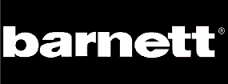 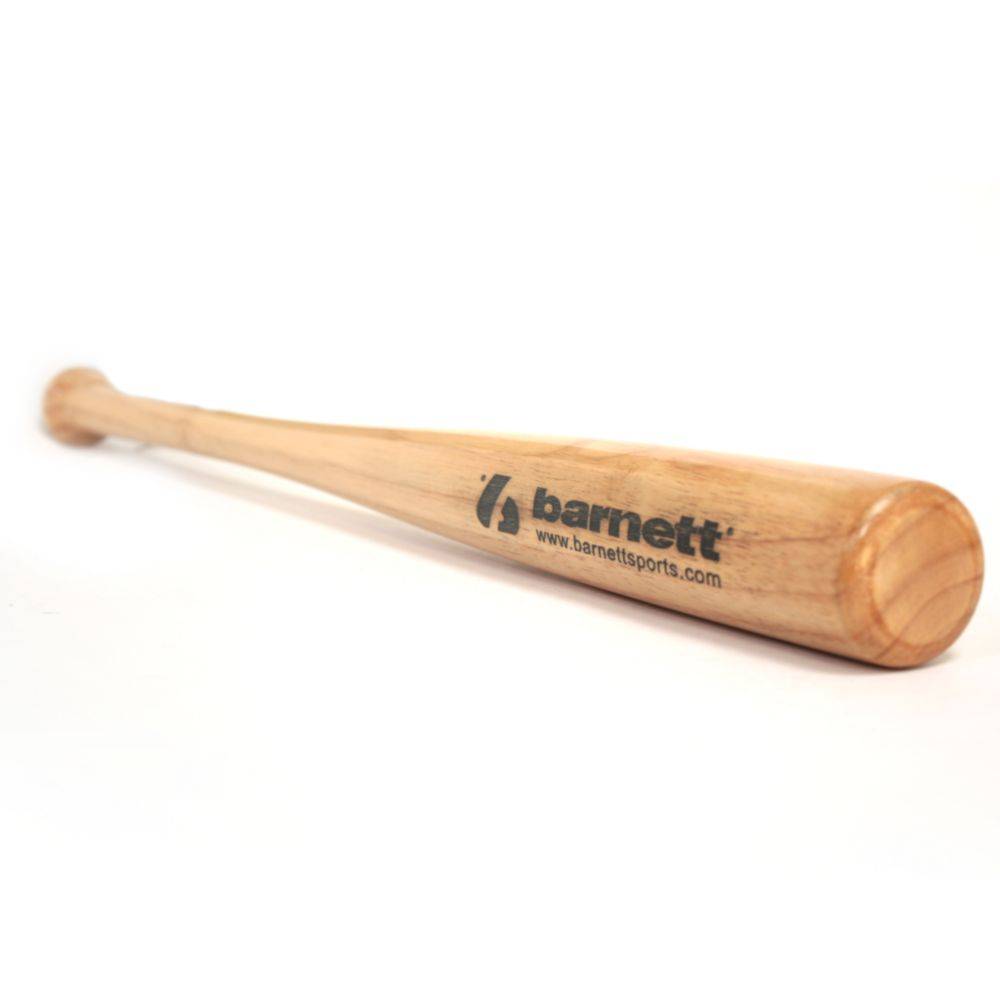 BATTE BASEBALL									BB-W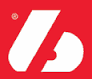 